Новая лаборатория для лучшей практикиВ опорном Тольяттинском государственном университете (ТГУ) открылась лаборатория «Высокомолекулярные соединения». Она оснащена на средства ООО «Тольяттикаучук» – стратегического партнёра ТГУ и станет местом для практических экспериментов не только студентов института химии и энергетики (ИХиЭ) ТГУ, но и тольяттинских школьников.ООО «Тольяттикаучук» и Тольяттинский госуниверситет связывает давняя дружба. Сотрудники предприятия преподают в ИХиЭ ТГУ и учатся в магистратуре опорного вуза, выпускники ТГУ получают на заводе рабочие места. Компания поставила Тольяттинскому госуниверситету оборудование, которое позволит проводить лабораторные работы по дисциплинам «Химия и физика высокомолекулярных соединений» и «Технология синтетического каучука», рассказал директор института химии и энергетики ТГУ, кандидат технических наук Павел Мельников.  В перспективе лаборатория будет дооснащаться. На торжественном открытии лаборатории присутствовал генеральный директор ООО «Тольяттикаучук», кандидат химических наук Юрий Морозов. – Вкладываясь в такие проекты «Тольяттикаучук» участвует в создании эффективных условий для обеспечения потребности предприятий в квалифицированных кадрах. В химической лаборатории можно обучать не только студентов, но и наиболее одарённых и заинтересованных в изучении химии старшеклассников тольяттинских школ, – сказал Юрий Морозов.  – Главное преимущество лаборатории – здесь можно изучить непосредственно наши технологические процессы. Для студентов это возможность поработать руками, ощутить прелесть получения результатов. А для нас – создание дополнительного преимущества в виде высококвалифицированных кадров.Огромную благодарность партнёру выразил ректор ТГУ, доктор физико-математических наук Михаил Криштал. – Утилитарный эффект от созданной лаборатории – подготовка специалистов для предприятия Тольяттикаучук. Студентов будут учить созданию, без преувеличения, лучшего каучука в России и в мире. Порядка 50% инженерно-технических работников и представителей руководящего состава завода и его поставщиков – это выпускники Тольяттинского госуниверситета или Тольяттинского политехнического института (ТГУ – ранее ТПИ). Мы гордимся тем, что наше сотрудничество продолжается, – сказал Михаил Криштал.На церемонии открытия была достигнута договорённость о проведении серии круглых столов с участием представителей ТГУ и Тольяттикаучука. Перечень обсуждаемых вопросов: экология города, перспективные задачи института химии и энергетики ТГУ в области научно-исследовательских и конструкторских работ (НИОКР). – Для нас НИОКР студентов и учёных Тольяттинского госуниверситета – это огромный ресурс, которым мы не можем не воспользоваться. С ТГУ нас связывают давние партнёрские отношения в части исследований коррозии металлов, модификации каучуков и по многим другим темам, – подчеркнул Юрий Морозов. ООО «Тольяттикаучук» — одно из крупнейших предприятий нефтехимического комплекса России, расположенное в Тольятти. Основная деятельность – производство синтетического каучука, который является сырьем для шин и резинотехнических изделий. Предприятие входит в 10-ку крупнейших экспортеров Самарской области.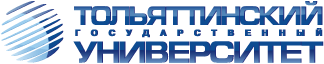 ТольяттиБелорусская, 148 8482 54-64-148 8482 53-93-92press.tgu@yandex.ru